Профессиограмма специальности071801  «Социально-культурная деятельность»Название профессии: 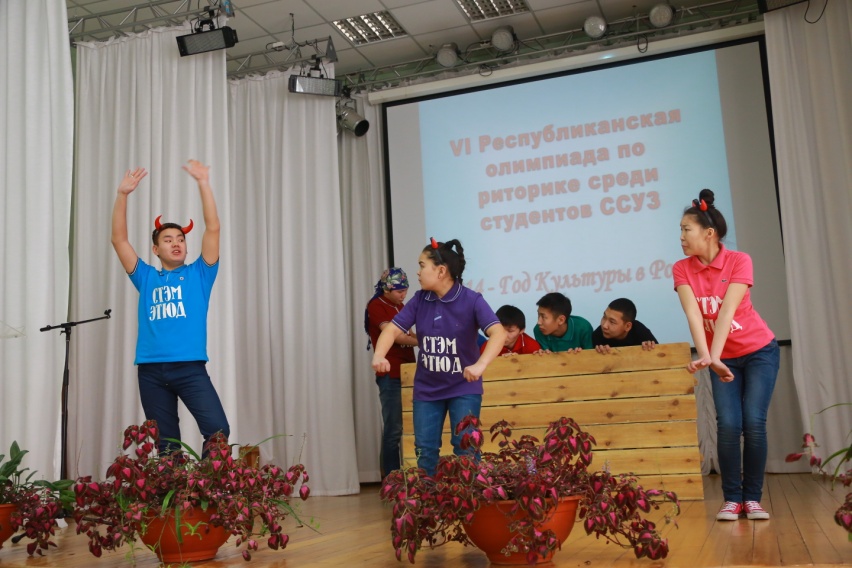 Краткая историческая справка26 августа  1976 года был набран 1 курс РКММ приказом под №267 от 26 августа 1976 года «О зачислении учащихся на 1 курс 1976 – 77 учебного года на специализацию «Режиссура клубных массовых мероприятий» было  зачислено 29 студентов. В 70-ые годы – годы больших преобразований и развития ССУЗов.  Это было требование времени: в клубных учреждениях всегда ощущалось потребность в режиссере клубных массовых мероприятий, имеющем специальную подготовку. В дальнейшем эту специальность переименовали несколько раз: «Режиссер клубных массовых мероприятий», «Организатор культурно-просветительной работы», «Режиссер театрализованных представлений», «Организатор социально-культурной сферы», «Организатор досуговой деятельности», «Режиссер эстрады и театрализованных представлений», «Постановка театрализованных представлений», «Социально-культурная деятельность». Историю нашей специализации слагали студенты, педагоги-мастера, кураторы. Но каждый из них знает, что львиная доля ответственности ложилось на плечи первых преподавателей. Открывали нашу специализацию тогда еще молодые преподаватели  Бурцев И.И., Платонова А.И., Самсонова - Попова Р.Д., Егорова Л.А, Васильев А.И. В 80-ые годы успешно работали преподаватели Андросов Н.Н., Тимофеев Д.С., Аминева Т.С. Все они работали по принципу: чтобы найти общий язык со студентами, научить их премудростям профессии, надо не только хорошо знать свой предмет, уметь донести основы профессии до каждого, но и быть сильной целеустремленной личностью, обладающей высокой степенью ответственности, работать творчески. Родственные профессии:Работники сферы культуры и искусствПреимущества профессии.Преимуществами данной профессии являются востребованность на рынке труда в связи с нехваткой специалистов в данной области по Республике Саха (Якутия). Специалисты могут работать в разных сферах: - в организациях социально-культурной сферы независимо от их организационно-правовых форм; - учреждениях культурно-досугового типа; - региональных и муниципальных управлениях (отделах) культуры; домах народного творчества; - проводить социально-культурные и культурно-досуговые программы;- культурно-просветительные и культурно-массовые мероприятия; - театрализованные представления.5. Ограничения профессии: нервные и психические заболевания6. Содержание деятельности: - Организационно-управленческая деятельность.-  Организационно-творческая деятельность.Инструмент деятельности:Талант, организаторские способности.Требования к знаниям и умениям: -  	 Разработать и реализовать социально-культурные проекты и программы; -    Организовывать культурно-просветительную работу;- Обеспечивать дифференцированное культурное обслуживание населения в соответствии с возрастными категориями;-  Создавать условия для привлечения населения к культурно-досуговой и творческой деятельности; -  Использовать современные методики организации социально-культурной деятельности.- Обеспечивать функционирование коллективов народного художественного творчества, досуговых формирований (объединений);- Разрабатывать и реализовать сценарные планы культурно-массовых мероприятий, театрализованных представлений, культурно-досуговых программ;- Осуществлять организационную и репетиционную работу в процессе подготовки культурно-массовых.9.  Профессионально важные качества:- умение работать с аудиторией  и с коллективом;- способности к организаторской, педагогической и методической деятельности;Медицинские противопоказания: нервные и психические заболевания.Условия труда:Исследования НИИ труда, а также рекомендации МОТ позволяют определить десять основных факторов производственной среды, влияющих на работоспособность человека в процессе производства и вызывающих у него усталость (утомление): - физическое усилие (перемещение грузов определенного веса в рабочей зоне, усилия, связанные с поддержанием тяжестей, нажатием на предмет труда или рукоятки управления механизмом в течение определенного времени). Различают четыре вида физического усилия: незначительное, среднее, тяжелое и очень тяжелое; 
- нервное напряжение (сложность расчетов, особые требования к качеству продукции, сложность управления механизмом, аппаратом, прибором, опасность для жизни и здоровья людей при выполнении работ, особая точность исполнения). Различают три вида нервного напряжения: незначительное, среднее, повышенное; 
- темп работы (количество трудовых движений в единицу времени). Различают три уровня: умеренный, средний, высокий; 
- рабочее положение (положение тела) 
- человека и его органов по отношению к средствам производства). Различают четыре вида рабочего положения: ограниченное, неудобное, неудобно-стесненное и очень неудобное; 
- монотонность работы (многократность повторения однообразных, кратковременных операций, действий, циклов). Различают три уровня: незначительная, средняя, повышенная; 
- температура, влажность, тепловое излучение в рабочей зоне (градусы по Цельсию, процент влажности, калории на 1 см2 в минуту). Различают пять стадий воздействия указанных факторов: незначительная, повышенная или пониженная, средняя, высокая, очень высокая; 
- загрязненность воздуха (содержание примесей в 1 м3 или литре воздуха и их воздействие на организм человека). Различают пять степеней загрязненности воздуха: незначительная, средняя, повышенная, сильная, очень сильная; 
- производственный шум (частота шума в герцах, сила шума в децибелах). Различают умеренный, повышенный и сильный шум; 
- вибрация, вращение, толчки (амплитуда в минуту, градусы и число вращений, количество толчков в минуту). Различают три уровня значений указанных факторов: повышенные, сильные, очень сильные; 
- освещенность в рабочей зоне (в люксах). Различают два уровня значений этого фактора: недостаточная и плохая или ослепляющая. 
Каждый из указанных десяти факторов, определяющих условия труда, действует обособленно. Их влияние должно учитываться отдельно по каждому рабочему месту в процессе его аттестации и паспортизации и далее отражаться в интегральной оценке условий труда. Интегральную оценку условий труда и ее составные элементы принято учитывать при организации оплаты труда (в части компенсационных выплат), проектировании форм и методов организации труда, разработке норм труда, составлении графиков труда и отдыха. Другими словами, условия труда оказывают существенное влияние на все элементы организации труда. 
Все указанные факторы производственной среды имеют психологические и физиологические границы.      12. Область профессиональной деятельности выпускников: разработка и реализация социально-культурных программ, организация и постановка культурно-массовых мероприятий, театрализованных представлений, культурно-досуговых программ.         13. Предприятия г. Якутска: любительские творческие коллективы при КДУ, образовательные учреждения дополнительного образования, Дворец детства, детские студии и др.        14.  Перспективы карьерного роста:- директор КДУ;- руководитель любительского творческого коллектива и т. д.        15.   ГБПОУ РС(Я) «Якутский колледж культуры и искусств» РС (Я), расположенный по адресу: ул. Халтурина 14/5  Образовательная база приемаНаименование квалификации базовой подготовкиНормативный срок освоения ОПОП СПО базовой подготовки при очной форме получения образованияна базе среднего (полного) общего образования Организатор социально-культурной деятельности1 год 10 месяцевна базе основного общего образованияОрганизатор социально-культурной деятельности2 года 10 месяцев